Резюме Есмагамбетовой Асем БолатовныЦель резюме: соискание должности инженера-металлурга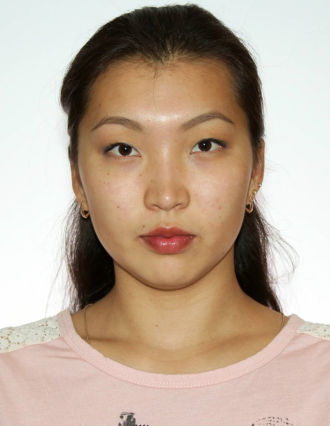 Дата рождения:            18.01.1995Адрес:                           г. Караганда, ул. Кузнецова 26-2Контактная                   asem1801@mail.ruинформация:                87009624516, 87752645659, Семейное положение:                   не замужемОбразование:  Профессиональный опыт:Знание языков: Знание ПК:Личные качества:2012-2016 гг. Карагандинский государственный технический университет, машиностроительный факультет, специальность «Металлургия »2015-2016 гг. Варшавский политехнический университет01.06.2015 – 22.07.2015 г. прохождение производственной практики ТОО «Производственное объединение литейных заводов» , стажер инженер-технологказахский язык (родной)русский язык (свободно)английский язык (свободно)польский язык (базовый уровень)Microsoft Office (Word, Excel, Power Point, Access), NX system, Компас , PLC controller, Workbenchинициативность, склонность к аналитической деятельности, высокая обучаемость,  исполнительность, амбициозность,высокая работоспособность, гибкость мышления, неконфликтность,нацеленность на результат, трудолюбие;